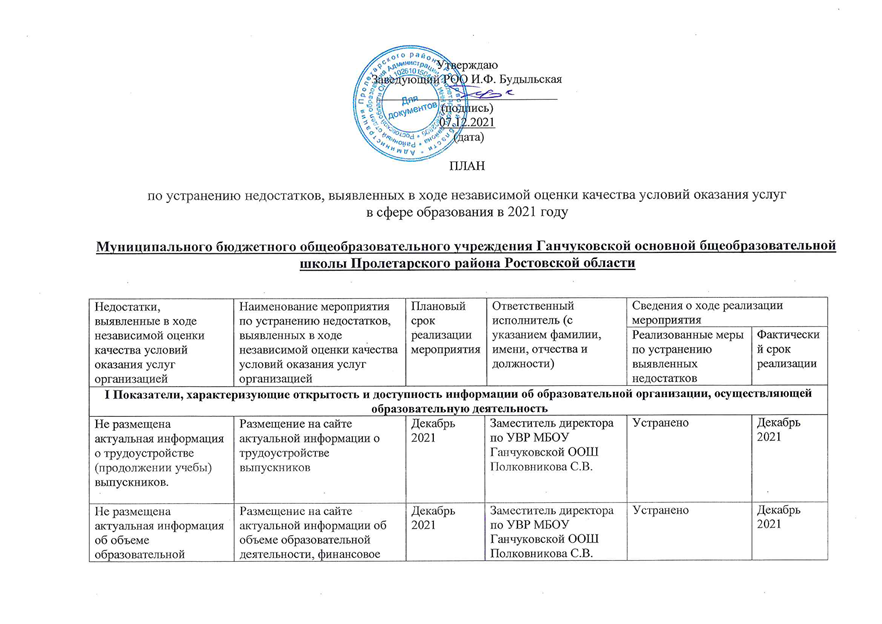 деятельности, финансовое обеспечение которой осуществляется за счет разных источников финансирования (муниципальное задание на 2021 год).деятельности, финансовое обеспечение которой осуществляется за счет разных источников финансирования (муниципальное задание на 2021 год).обеспечение которой осуществляется за счет разных источников финансирования (муниципальное задание на 2021 год).обеспечение которой осуществляется за счет разных источников финансирования (муниципальное задание на 2021 год).II Показатели, характеризующие комфортность условий, в которых осуществляется образовательная деятельностьII Показатели, характеризующие комфортность условий, в которых осуществляется образовательная деятельностьII Показатели, характеризующие комфортность условий, в которых осуществляется образовательная деятельностьII Показатели, характеризующие комфортность условий, в которых осуществляется образовательная деятельностьII Показатели, характеризующие комфортность условий, в которых осуществляется образовательная деятельностьII Показатели, характеризующие комфортность условий, в которых осуществляется образовательная деятельностьII Показатели, характеризующие комфортность условий, в которых осуществляется образовательная деятельностьII Показатели, характеризующие комфортность условий, в которых осуществляется образовательная деятельностьII Показатели, характеризующие комфортность условий, в которых осуществляется образовательная деятельностьЗамечаний нетЗамечаний нетIII Показатели, характеризующие доступность образовательной деятельности для инвалидовIII Показатели, характеризующие доступность образовательной деятельности для инвалидовIII Показатели, характеризующие доступность образовательной деятельности для инвалидовIII Показатели, характеризующие доступность образовательной деятельности для инвалидовIII Показатели, характеризующие доступность образовательной деятельности для инвалидовIII Показатели, характеризующие доступность образовательной деятельности для инвалидовIII Показатели, характеризующие доступность образовательной деятельности для инвалидовIII Показатели, характеризующие доступность образовательной деятельности для инвалидовIII Показатели, характеризующие доступность образовательной деятельности для инвалидовОтсутствие выделенных стоянок для автотранспортных средств инвалидов.Ходатайствовать перед Администрацией Огневкого сельского поселения о выделении стоянок для автотранспортных средств инвалидовХодатайствовать перед Администрацией Огневкого сельского поселения о выделении стоянок для автотранспортных средств инвалидовХодатайствовать перед Администрацией Огневкого сельского поселения о выделении стоянок для автотранспортных средств инвалидов2022 г.Директор МБОУ Ганчуковской ООШ Поплутина Н.М.Директор МБОУ Ганчуковской ООШ Поплутина Н.М.Выделение стоянок для автотранспортных средств инвалидовВ течение 2022 годаОтсутствие адаптированных лифтов, поручней, расширенных дверных проемов.Планирование финансовых средств для проведения мероприятий по оборудованию поручнейПланирование финансовых средств для проведения мероприятий по оборудованию поручнейПланирование финансовых средств для проведения мероприятий по оборудованию поручней2022 г.Директор МБОУ Ганчуковской ООШ Поплутина Н.М.Директор МБОУ Ганчуковской ООШ Поплутина Н.М.Типовой проект одноэтажного здания не позволяет выполнить работы по установке адаптированных лифтов.Отсутствие сменных кресел-колясок.Приобретение сменных кресел-колясок.Приобретение сменных кресел-колясок.Приобретение сменных кресел-колясок.По мере необходимостиДиректор МБОУ Ганчуковской ООШ Поплутина Н.М.Директор МБОУ Ганчуковской ООШ Поплутина Н.М.По мере необходимостиОтсутствие специально оборудованных санитарно-гигиенических помещений в организацииПланирование финансовых средств для создания специально оборудованных санитарно-гигиенических помещений в организацииПланирование финансовых средств для создания специально оборудованных санитарно-гигиенических помещений в организацииПланирование финансовых средств для создания специально оборудованных санитарно-гигиенических помещений в организации2022 г.Директор МБОУ Ганчуковской ООШ Поплутина Н.М.Директор МБОУ Ганчуковской ООШ Поплутина Н.М.Проведение мероприятий по созданию специально оборудованных санитарно-гигиенических помещений в организацииВ течение 2022 годаОтсутствие дублирования для инвалидов по слуху и зрению звуковой и зрительной информации.Создание возможности дублирования для инвалидов по слуху и зрению звуковой и зрительной информации.Создание возможности дублирования для инвалидов по слуху и зрению звуковой и зрительной информации.Создание возможности дублирования для инвалидов по слуху и зрению звуковой и зрительной информации.По мере необходимостиДиректор МБОУ Ганчуковской ООШ Поплутина Н.М.Директор МБОУ Ганчуковской ООШ Поплутина Н.М.По мере необходимостиОтсутствие дублирования надписей, знаков и иной текстовой и графической информации знаками, выполненными рельефно-точечным шрифтом БрайляПланирование финансовых средств для проведения мероприятий по дублированию надписей, знаков и иной текстовой и графической информации знаками, выполненными рельефно-точечным шрифтом БрайляПланирование финансовых средств для проведения мероприятий по дублированию надписей, знаков и иной текстовой и графической информации знаками, выполненными рельефно-точечным шрифтом БрайляПланирование финансовых средств для проведения мероприятий по дублированию надписей, знаков и иной текстовой и графической информации знаками, выполненными рельефно-точечным шрифтом Брайля2022 г.Директор МБОУ Ганчуковской ООШ Поплутина Н.М.Директор МБОУ Ганчуковской ООШ Поплутина Н.М.Проведение мероприятий по дублированию надписей, знаков и иной текстовой и графической информации знаками, выполненными рельефно-точечным шрифтом БрайляВ течение 2022 годаОтсутствует возможность предоставления инвалидам по слуху (слуху и зрению) услуг сурдопереводчика (тифлосурдопереводчика).При наличии в МБОУ Ганчуковсчкой ООШ инвалидов по слуху (слуху и зрению) заключить гражданнско-правовой договор об оказании услуг сурдопереводчика, (тифлосурдопереводчика)При наличии в МБОУ Ганчуковсчкой ООШ инвалидов по слуху (слуху и зрению) заключить гражданнско-правовой договор об оказании услуг сурдопереводчика, (тифлосурдопереводчика)При наличии в МБОУ Ганчуковсчкой ООШ инвалидов по слуху (слуху и зрению) заключить гражданнско-правовой договор об оказании услуг сурдопереводчика, (тифлосурдопереводчика)По мере необходимостиДиректор МБОУ Ганчуковской ООШ Поплутина Н.М.Директор МБОУ Ганчуковской ООШ Поплутина Н.М.По мере необходимостиIV. Показатели, характеризующие доброжелательность, вежливость работников организацииIV. Показатели, характеризующие доброжелательность, вежливость работников организацииIV. Показатели, характеризующие доброжелательность, вежливость работников организацииIV. Показатели, характеризующие доброжелательность, вежливость работников организацииIV. Показатели, характеризующие доброжелательность, вежливость работников организацииIV. Показатели, характеризующие доброжелательность, вежливость работников организацииIV. Показатели, характеризующие доброжелательность, вежливость работников организацииIV. Показатели, характеризующие доброжелательность, вежливость работников организацииIV. Показатели, характеризующие доброжелательность, вежливость работников организацииЗамечаний нетЗамечаний нетV. Показатели, характеризующие удовлетворенность условиями осуществления образовательной деятельности организацийV. Показатели, характеризующие удовлетворенность условиями осуществления образовательной деятельности организацийV. Показатели, характеризующие удовлетворенность условиями осуществления образовательной деятельности организацийV. Показатели, характеризующие удовлетворенность условиями осуществления образовательной деятельности организацийV. Показатели, характеризующие удовлетворенность условиями осуществления образовательной деятельности организацийV. Показатели, характеризующие удовлетворенность условиями осуществления образовательной деятельности организацийV. Показатели, характеризующие удовлетворенность условиями осуществления образовательной деятельности организацийV. Показатели, характеризующие удовлетворенность условиями осуществления образовательной деятельности организацийV. Показатели, характеризующие удовлетворенность условиями осуществления образовательной деятельности организацийЗамечаний нетЗамечаний нет